An Online Open Access Journal Based in Beijing, China and Connecting to the World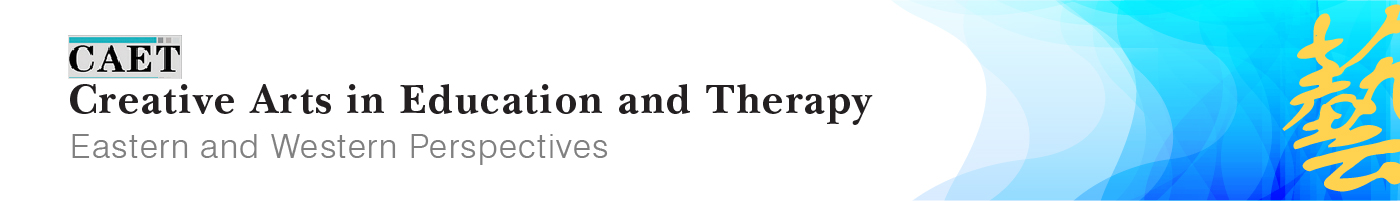 http://caet.inspirees.com  Call for submissionsCreative Arts in Education and Therapy (CAET): Eastern and Western Perspectives is an international open access journal published by Inspirees Education Group.  CAET is the premier source in the world intended for artists, educators and therapists who use and integrate creative and expressive arts in their work. The journal’s focus is the discussion of perspectives, theory-based applications and practical results on issues concerning West and East—particularly China and its neighboring cultures. The journal fosters dialogue between East and West, and supports cross-disciplinary cooperation and research between creative arts (creative writing, dance/movement, drama, film, music, and visual arts) and education, therapy, psychology, medicine, and other related fields. CAET was founded by Dr. Tony Zhou and is led by two editors-in-chief, Shaun McNiff, University Professor at Lesley University, and Professor Stephen K. Levine of the European Graduate School. CAET has an editorial board consisting of 50 leading international expressive arts experts.CAET invites research articles, case reports, program descriptions, position papers, interviews, artwork, and conference reports relevant to the field. We also welcome books for review consideration. Manuscripts are subject to a peer review process before being accepted and published. Contributions are to be in English and will be published with bilingual abstracts in English and Chinese. CAET publishes two issues per year in both print and online versions and is distributed worldwide and collected by National Library of China, Royal Dutch National Library and major art universities in China. CAET is a Golden open access journal and publishing with CAET is free of charge (no Article Processing Charge).We cordially invite authors to contribute papers to CAET in order to share your perspectives among colleagues in the East and West. Artistic formats are supported together with scholarly writing. Submitted manuscripts should contain no more than 4,000-6,000 words and make a direct effort to include China/Asia in their content. Full submission guidelines can be found at the CAET website http://caet.inspirees.com/for-authors/. Inquiries regarding journal policy, manuscript preparation, and other such general topics should be sent to the CAET editorial office: caet.journal@inspirees.com We encourage prospective contributors to consider the following possible areas of focus for an article submitted to CAET:The arts: poetry, dance, music, theatre, visual art (including calligraphy)—focusing on dialogue and relationship between the arts in the East and the West in both theory and practice. Traditional and contemporary art-making can be explored.The mind-body relationship in different cultures, comparison of various healing methods, both traditional and modern; e.g., acupuncture, and the martial and meditative arts (e.g., chi kung and tai chi). Eastern and Western concepts of health and disease and how healing methods are related to these. Prevention and cure of disease. Well-being and health promotion.Buddhist and Taoist perspectives on the arts. Comparative philosophical approaches to aesthetics.Concepts of the person in different cultures–the senses, emotions, breath, consciousness, and spirit–in relation to society, culture and nature.We strongly recommend you to read the published CAET articles online http://caet.inspirees.com/caetojsjournals/index.php/caet/issue/archive, in order to get some idea of the styles of CAET and our requirements.  We look forward to your contribution. Many thanks in advance for your willingness to write for CAET!Warm regards,Executive Editorial Committee, CAETProf. Shaun McNiff, Prof. Stephen K. Levine, Dr. Tony ZhouDr. Debra Kalmanowitz, Anne McMaster, Nuo YangCAET StatementCAET was founded in 2014 to further communication and cooperation between the East and West regarding the arts in therapy, education, and human understanding. The peer review Journal, centered in Beijing, began with a commitment to bridging emerging and traditional practices in China, its neighboring countries and cultures, with arts therapy and education communities in the West where the disciplines are more established; thus the decision was made to publish in English with summaries and supporting materials in Chinese. In the Fall of 2018 CAET became an Open Access (OA) Journal, the first of its kind in the various communities that it serves. Online publication significantly expands accessibility and incorporates color, imagery, and video to more effectively present the artistic expressions which inform every aspect of the publication. The inaugural OA issue (4.1) features Outsider Art in China in dialogue with the West. CAET subscriptions are also available in hard copy.The Journal’s East-West perspective is dedicated to exploring, presenting, and understanding the necessary interdependence of all world communities — current, past, and future — as originally envisioned by the Sì Xiàng (四象), the four creatures who stand at the cardinal directions of the universe and affirm China’s historic emphasis on living in attunement with nature.  Contributions regarding how artistic expressions, in their infinite uniqueness, relate to this shared humanity are welcomed from all regions of the world. 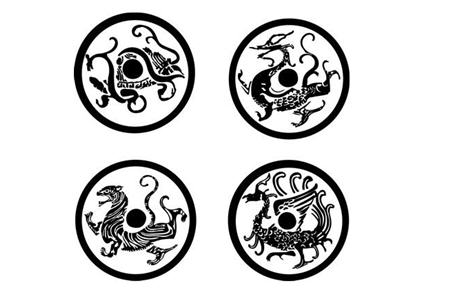 The Journal encourages scholarly, engaging, and art-based submissions in varied media (visual art, film and video, dance, drama, poetry and literature, music, integrated arts, and all possible modes of artistic expression) presented in ways that are accessible to the public.  Read more.CAET Executive Editorial CommitteeTony Zhou, Executive EditorShaun McNiff, Co-Editor-in-ChiefStephen Levine, Co-Editor-in-ChiefDebra Kalmanowitz, Senior EditorAnne McMaster, Senior EditorNuo Yang, Assistant Editor创造性艺术教育和治疗(CAET) —  东西方视角位于中国北京并连接世界的在线开放获取期刊http://caet.inspirees.com 征稿启事《创造性艺术教育及治疗-东西方视角》（简称CAET）是一本针对将创造性和表达性艺术使用并整合到工作中的艺术家、教育人士和治疗师的创新型开源国际期刊。其着重点是对西方和东方（特别是中国及其周边文化）的讨论、视角、理论为基础的应用和实践结果。期刊致力于传播学术精神和人类知识，促进东西方跨学科、跨文化的对话、交流，支撑创造性艺术（创意写作、舞蹈、戏剧、电影、音乐、及视觉艺术等）与教育、治疗、心理学、医学和其它相关领域的合作和研究。 CAET由两位联合主编Lesley大学Shaun McNiff教授和欧洲研究生院Stephen Levine教授指导。CAET的编辑委员会由50几位国际表达性艺术领域知名专家组成。CAET欢迎来自全世界的专家及学者踊跃投稿。我们收录的文章包括相关领域的科研文章、案例报告、项目或课程介绍、立场文章、访谈文章、会议报告、视觉艺术、诗歌以及摄影作品等，也欢迎推荐相关的书籍为书评文章准备。所有的稿件在被接受和正式出版前都必须经过双盲同行评审。文章全文为英文并配有中英文摘要。本刊每年两期，以纸版及网络版全球出版发行并被包括中国国家图书馆、荷兰皇家图书馆、中国中央音乐学院、中国美术学院、华东师范大学在内的重点高校及机构收藏。同时中国知网，谷歌学术，百度学术等学术数据库都已收录CAET期刊。我们诚挚地邀请作者向CAET期刊投稿，以便同东西方同事分享您的观点。提交的手稿应不超过4,000-6,000字，并努力直接将中国/亚洲纳入其内容。完整的投稿指南可以在CAET网站http://caet.inspirees.com/for-authors/ 上找到。 有关期刊政策、手稿准备和其他一般问题的咨询，可以发送到CAET编辑部邮箱caet.journal@inspirees.com或者与我们的中方编辑联系。我们鼓励作者在投稿给CAET的文章时考虑以下几个可能的重点领域：1. 艺术：诗歌、舞蹈、音乐、戏剧、视觉艺术（包括书法） - 关注理论与实践中东西方艺术的对话与关系。可以探索传统和当代艺术作品。2. 不同文化中的身心关系，各种传统与现代治疗方法的比较；例如针灸，以及武术和冥想艺术（例如，气功和太极）、东西方的健康和疾病概念以及相关的治疗方法。预防和治疗疾病。福祉与健康促进。3. 佛教和道教对艺术的看法。比较美学的哲学方法。4. 不同文化中的人的观念 - 感觉、情感、呼吸、意识和精神 - 与社会、文化和自然的关系。我们强烈建议您访问期刊官网阅读参考已发表在CAET上的文章，以了解CAET风格及要求http://caet.inspirees.com/caetojsjournals/index.php/caet/issue/archive CAET只接受英文全文和中英文摘要，中文文章请进行专业翻译润色后再投稿，如需相关服务可联系CAET期刊编辑部。在CAET期刊投稿出版的优势及部分特别待遇：开源期刊，无出版费全球主流渠道发行并推广（国内外主要大学，政府机构和国家图书馆），电子版个人机构免费订阅，最有效传播知识和作者的影响与国际学术界的直接正面交流与对话专业编辑出版团队的全程定制式支持，指导与服务专业领域博士及硕士（国外英语本土人士）英文翻译及润色服务定期参与CAET在线论坛及世界论坛，与中国主流专业精英和人士进行互动感谢您向CAET期刊投稿。我们期待您的稿件！诚挚的问候，CAET执行编委会周宇，执行编辑Shaun McNiff，联合主编Stephen Levine，联合主编CAET声明CAET期刊成立于2014年，旨在促进东西方艺术在治疗、教育和理解人类方面的交流与合作。以北京为中心的这份同行评审期刊一开始就致力于将中国及其周边国家和文化新兴和传统的专业实践与已经成熟的西方艺术治疗和教育社区联系起来，因此CAET决定使用英文全文出版并附中文摘要。在2018年秋季，CAET转化为开放获取（OA）期刊，使其成为本专业领域第一个OA期刊。CAET的在线出版显著扩展了阅读范围，并结合色彩、图像和视频更有效地在期刊的每个方面呈现艺术表现形式。OA首发刊4.1期通过特别报道“原生艺术在中国”进行与西方的对话。CAET纸版可以通过订阅形式获得。CAET的东西方视角致力于探索、展示和理解世界各个专业社区相互依存的必要性 - 当前，过去和未来 - 正如中国古代四象符号所设想的那样，这四大神兽位于宇宙的主要方向，表明了中国历史中强调的与自然的调和相处。我们欢迎来自世界各地关于艺术表达以其无限的独特性来连接共同人性的文章。CAET鼓励有学术性、吸引力和基于艺术的文章投稿，并以各种媒体形式（视觉艺术、电影和视频、舞蹈、戏剧、诗歌和文学、音乐、综合艺术及所有可能的艺术表现形式）让公众进行了解。阅读更多。---------------------------------------------------------------------------------------------------------CAET中方编辑联系方式邮件caet.journal@inspirees.com刘婷（中国）：18062553370 （手机及微信）杨婷婷（欧洲）：niubutina （微信）杨诺（中国）：18931531375（手机），davidyangyangyang（微信）宋葶葶（中国）：jocelyn119119（微信）